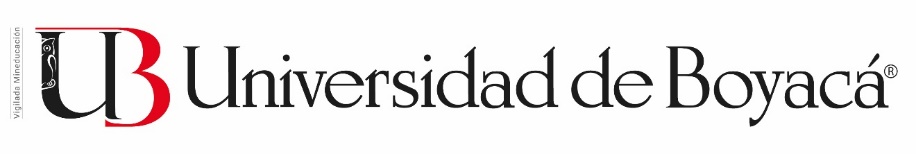 ADQUISICIONES BIBLIOGRÁFICAS 2019- FACULTAD DE HUMANAS Y EDUCATIVAS11T. 25 V.CANTIDADAUTORTITULOEDITORIALAÑOPROGRAMASEDE1PAPALIA, DIANE Y MARTORELL, GABRIELADESARROLLO HUMANO. 13ª ed. MC GRAW HILL2015LIC. PEDAGOGIA INFANTILTJ1PAPALIA DIANEDESARROLLO HUMANO. 13ª ed. MC GRAW HILL2015LIC. PEDAGOGIA INFANTILSG2PIERRE OLERONEL NIÑO Y LA ADQUISICIÓN DEL LENGUAJEMORATA1999PSICOLOGÍATJ2LLUIS BALLESTER BRAGE Y ANTONI J. DE COLOM CANELLASEPISTEMOLOGÍA DE LAS CIENCIAS SOCIALES Y DE LA EDUCACIÓNTIRANT HUMANIDADES2012LIC. PEDAGOGIA INFANTILTJ2RENÉ LANDERO HERNÁNDEZ MÓNICAT. GONZÁLEZ RAMÍREZESTADÍSTICA CON SPSS Y METODOLOGÍA DE LA INVESTIGACIÓNTRILLAS2006PSICOLOGÍATJ1RENÉ LANDERO HERNÁNDEZ MÓNICAT. GONZÁLEZ RAMÍREZESTADÍSTICA CON SPSS Y METODOLOGÍA DE LA INVESTIGACIÓNTRILLAS2006PSICOLOGÍASG1GARDNER HOWARDESTRUCTURAS DE LA MENTE. TEORÍA DE LAS INTELIGENCIAS MÚLTIPLES. 2ª ed.FONDO DE CULTURA ECONÓMICA1999LIC. PEDAGOGIA INFANTILTJ1GARDNER HOWARDESTRUCTURAS DE LA MENTE. TEORÍA DE LAS INTELIGENCIAS MÚLTIPLES.FONDO DE CULTURA ECONÓMICA1994LIC. PEDAGOGIA INFANTILTJ1GARDNER HOWARDESTRUCTURAS DE LA MENTE. TEORÍA DE LAS INTELIGENCIAS MÚLTIPLES.FONDO DE CULTURA ECONÓMICA1994LIC. PEDAGOGIA INFANTILTJ2JARAMILLO DE CERTAIN, LEONORGUÍA BÁSICA SOBRE EDUCACIÓN INFANTIL EN COLOMBIAU. DEL NORTE2016LIC. PEDAGOGIA INFANTILTJ2FREIRE PAULOPEDAGOGÍA DE LA ESPERANZA UN REENCUENTRO CON LA PEDAGOGÍA DEL OPRIMIDOSIGLO XXI EDITORES2011LIC. PEDAGOGIA INFANTILTJ3BUENO ÁLVAREZ, JOSÉ ANTONIO Y CASTANEDO, CELEDONIOPSICOLOGÍA DE LA EDUCACIÓN APLICADA. 3ª ed. CCS2012PSICOLOGÍATJ2BUENO ÁLVAREZ, JOSÉ ANTONIO Y CASTANEDO, CELEDONIOPSICOLOGÍA DE LA EDUCACIÓN APLICADA. 3ª ed. CCS2012PSICOLOGÍASG2DAVID AUSUBELPSICOLOGÍA EDUCATIVA: UN PUNTO DE VISTA COGNOSCITIVOTRILLAS2016PSICOLOGÍATJ1HAYES, STEVEN/KIRK STROSAHL/KELLY G. WUILSONTERAPIA DE ACEPTACIÓN Y COMPROMISO (ACT) – PROCESO Y PRÁCTICA DEL CAMBIO CONSCIENTE (MINDFULNESS). 2ª ed. DESCLEE DE BROWER2015PSICOLOGÍATJ1MARISA PÁEZ BLARRIMA Y FRANCISCO MONTESINOS MARÍNTRATANDO CON TERAPIA DE ACEPTACIÓN Y COMPROMISO. HABILIDADES TERAPÉUTICAS CENTRALES PARA LA APLICACIÓN EFICAZPIRÁMIDE2016PSICOLOGÍASG